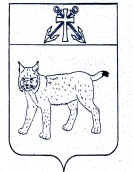 АДМИНИСТРАЦИЯ УСТЬ-КУБИНСКОГО МУНИЦИПАЛЬНОГО ОКРУГАПОСТАНОВЛЕНИЕс. Устьеот 09.01.2023                                                                                                       № 71Об утверждении Правил определения среднего заработка, из которого исчисляется размер пенсии за выслугу лет лицам, замещавшим должности муниципальной службы в органах местного самоуправления округаВ соответствии с пунктом 4.2 Положения о пенсионном обеспечении за выслугу лет муниципальных служащих органов местного самоуправления Усть-Кубинского муниципального округа», утвержденного решением Представительного Собрания Усть-Кубинского муниципального округа 9 ноября 2022 года № 56 «О пенсионном обеспечении муниципальных служащих органов местного самоуправления Усть-Кубинского муниципального округа», ст. 42 Устава округа администрация округаПОСТАНОВЛЯЕТ:Утвердить прилагаемые Правила определения среднемесячного заработка, из которого исчисляется размер пенсии за выслугу лет лицам, замещавшим должности муниципальной службы в органах местного самоуправления округа.2. Признать утратившим силу постановление администрации района от 8 декабря 2016 года № 1139 «Об утверждении Правил определения среднемесячного заработка, из которого исчисляется размер пенсии за выслугу лет лицам, замещавшим должности муниципальной службы в органах местного самоуправления района».3. Настоящее постановление вступает в силу со дня его подписания, распространяется на правоотношения, возникшие с 1 января 2023 года, и подлежит официальному опубликованию.Глава округа	           И.В. Быков УТВЕРДЕНЫпостановлением администрации округа от 09.01.2023 № 71(приложение)Правилаопределения среднемесячного заработка, из которого исчисляется размер пенсии за выслугу лет лицам, замещавшим должности муниципальной службы в органах местного самоуправления округа1. Настоящие Правила разработаны в соответствии с Положением о пенсионном обеспечении за выслугу лет муниципальных служащих органов местного самоуправления Усть-Кубинского муниципального округа», утвержденным решением Представительного Собрания Усть-Кубинского муниципального округа 9 ноября 2022 года № 56 «О пенсионном обеспечении муниципальных служащих органов местного самоуправления Усть-Кубинского муниципального округа» и определяют порядок расчета среднемесячного заработка, из которого исчисляется размер пенсии за выслугу лет лицам, замещавшим должности муниципальной службы в органах местного самоуправления округа и органах местного самоуправления Усть-Кубинского муниципального района и сельских поселений, входивших в состав района, до 1 января 2023 года (далее - среднемесячный заработок).2. Для определения среднемесячного заработка учитывается денежное содержание муниципальных служащих, состоящее из следующих выплат:а) месячный оклад муниципального служащего в соответствии с замещаемой им должностью муниципальной службы (далее - должностной оклад);б) месячный оклад муниципального служащего в соответствии с присвоенным ему классным чином муниципальной службы;в) ежемесячная надбавка к должностному окладу за выслугу лет на муниципальной службе;г) ежемесячная надбавка к должностному окладу за особые условия муниципальной службы;д) ежемесячная процентная надбавка к должностному окладу за работу со сведениями, составляющими государственную тайну;е) ежемесячное денежное поощрение;ж) премии за выполнение особо важных и сложных заданий;з) единовременная выплата при предоставлении ежегодного оплачиваемого отпуска и материальная помощь, выплачиваемые муниципальному служащему.3. Кроме выплат, указанных в пункте 2 настоящих Правил, для определения среднемесячного заработка учитываются также другие выплаты, предусмотренные соответствующими федеральными законами и иными нормативными правовыми актами.4. За период сохранения за лицом, замещавшим должность муниципальной службы, в соответствии с законодательством Российской Федерации денежного содержания по замещаемой им должности муниципальной службы для определения среднемесячного заработка учитывается указанное денежное содержание.5. Расчет среднемесячного заработка производится по выбору лица, замещавшего должность муниципальной службы в органах местного самоуправления округа и (или) органах местного самоуправления Усть-Кубинского муниципального района, сельских поселений, входивших в состав района, до 1 января 2023 года, исходя из денежного содержания и других выплат, указанных в пунктах 2 - 4 настоящих Правил, за последние 12 полных месяцев муниципальной службы, предшествующих дню ее прекращения либо дню достижения им возраста, дающего право на страховую пенсию по старости в соответствии с частью 1 статьи 8 и статьями 30 - 33 Федерального закона «О страховых пенсиях» (дававшего право на трудовую пенсию в соответствии с Федеральным законом «О трудовых пенсиях в Российской Федерации») (далее - расчетный период).6. При исчислении среднемесячного заработка из расчетного периода исключаются время нахождения лица, замещавшего должность муниципальной службы:в отпусках без сохранения денежного содержания;в отпусках по беременности и родам;в отпусках по уходу за ребенком до достижения им установленного законом возраста; периоды временной нетрудоспособности. Начисленные за это время суммы соответствующих пособий не учитываются.7. Размер среднемесячного заработка при отсутствии в расчетном периоде исключаемых из него в соответствии с пунктом 6 настоящих Правил времени нахождения лица, замещавшего должность муниципальной службы в соответствующих отпусках и периода временной нетрудоспособности определяется путем деления общей суммы денежного содержания и других выплат, указанных в пунктах 2 - 4 настоящих Правил, начисленной в расчетном периоде, на 12.В случае если из расчетного периода исключаются в соответствии с пунктом 6 настоящих Правил время нахождения лица, замещавшего должность муниципальной службы в соответствующих отпусках и период временной нетрудоспособности размер среднемесячного заработка определяется путем деления указанной суммы на количество фактически отработанных дней в расчетном периоде и умножения на 21 (среднемесячное число рабочих дней в году). При этом выплаты, указанные в подпунктах "ж" и "з" пункта 2 и пункте 3 настоящих Правил, учитываются при определении среднемесячного заработка в размере одной двенадцатой фактически начисленных в этом периоде выплат.8. В случае если расчетный период состоит из времени нахождения лица, замещавшего должность муниципальной службы, в соответствующих отпусках и периода временной нетрудоспособности, указанных в пункте 6 настоящих Правил, а также, если в расчетном периоде отсутствуют фактически отработанные дни, по выбору муниципального служащего исчисление среднемесячного заработка производится:а) с учетом положений пункта 7 настоящих Правил исходя из суммы денежного содержания и других выплат, указанных в пунктах 2 - 4 настоящих Правил, начисленной за предшествующий период, равный расчетному;б) с применением положения абзаца первого пункта 7 настоящих Правил исходя из фактически установленного ему денежного содержания в расчетном периоде.9. При замещении гражданином в расчетном периоде должностей муниципальной службы в различных органах местного самоуправления, органах администрации округа, администрации района исчисление среднемесячного заработка производится с учетом положений пунктов 5 - 7 настоящих Правил исходя из начисленного в расчетном периоде суммированного денежного содержания и других выплат, указанных в пунктах 2 - 4 настоящих Правил, в соответствии с замещаемыми должностями муниципальной службы.10. При централизованном увеличении (индексации), либо изменении порядка и (или) системы исчисления денежного содержания в органах местного самоуправления округа в расчетном периоде, повлекшие увеличение денежного содержания, учитываемые при исчислении среднемесячного заработка выплаты, рассчитываются с учетом соответствующего увеличения (индексации), в том числе за часть расчетного периода, предшествующую дате увеличения (индексации).11. Размер среднемесячного заработка не может превышать 2,8 должностного оклада, установленного лицу, замещавшему должность муниципальной службы в органах местного самоуправления, в расчетном периоде либо сохраненного в этом периоде в соответствии с законодательством Российской Федерации.12. При замещении в расчетном периоде лицом, замещавшим должность муниципальной службы, должностей, по которым установлены различные должностные оклады, размер среднемесячного заработка не может превышать 2,8 должностного оклада, определяемого путем суммирования размеров установленных лицу, замещавшему должность муниципальной службы, в каждом месяце расчетного периода должностных окладов (денежного вознаграждения) и деления полученной суммы на 12.13. При работе лица, замещавшего должность муниципальной службы, в расчетном периоде на условиях неполного служебного времени среднемесячный заработок не может превышать 2,8 фактически получаемого в расчетном периоде должностного оклада, в том числе исчисленного в порядке, предусмотренном пунктом 12 настоящих Правил.